Мероприятие «Праздник русской березки»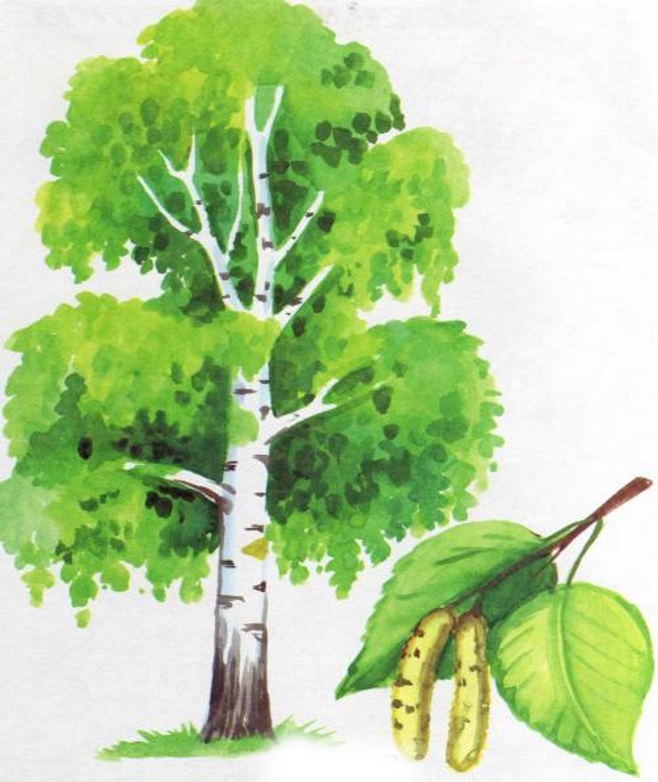 Задачи.Образовательные.1. Знакомство детей с одним из символов нашей Родины – березой.Развивающие.1. Познакомить с произведениями искусства (стихами, посвященными березе, а также с русскими обычаями, обрядами, связанными с этим деревом.2. Развивать внимание, мышление, память, речь детей.Воспитательные.1. Воспитывать у детей патриотические чувства: любовь, гордость и уважение к РодинеОборудование: репродукции известных русских художников: Н. М. Ромадина «Русские березки», A.И Куинджи «Березовая роща», И. И Левитан «Березовая роща», И. И Шишкин «Березовая роща» и др.; стенд с рисунками детей.  Издавна березку считают милую, родную, символом России. Красавицей называют люди русскую березу. Стройная, с тонкими ветвями и раскидистой кроной, она привлекательна во все времена года. О березе сложено много песен, стихов, преданий, многие художники изображают на своих картинах символ и гордость русского народа (березу). Послушайте загадку.Белоствольные красавицыДружно встали у дорожки,Книзу веточки спускаются,А на веточках сережки. (Береза.)Про берёзку есть много пословиц и поговорок:1. Сломать берёзу – секунда, вырастить – года.2. Не бывать ветке толще ствола.3. Кривая берёза не удержит снега, плохой человек не сдержит слова.- А какие приметы вы знаете, которые связаны с русской красавицей (ответы детей).1. Иней на берёзах – к морозу.2. Из берёзы течёт много сока – к дождливому лету.3. Если листья на берёзе появятся раньше, чем у клёна, лето будет сухое.4. Когда берёза станет распускаться – сей овёс.5. Лопаются сережки у березки – время сеять хлеб.6. Соловей впервые начинает петь, когда сможет напиться росы с березового листа.Дети, вы уже, наверное, заметили, что берёза красива в любое время года. И эту красоту в своих стихах отмечали русские поэты.Русь моя, люблю твои березы!С первых лет я с ними жил и рос.Потому и набегают слезыНа глаза, отвыкшие от слёз…                                   Николай РубцовНа Руси водили хороводы вокруг берёз, давайте и мы поводим хоровод вокруг берёзоньки.Хоровод «Во поле берёза стояла». Хоровод вокруг березы.(Музыка и слова народные “Во поле береза стояла”.)﻿Во поле берёзка стоялаВо поле берёза стояла, Во поле кудрявая стояла. Люли люли, стояла, Люли люли, стояла.Некому берёзу заломати, Некому кудряву заломати. Люли люли, заломати. Люли люли, заломати.Я ж пойду погуляю, Белую берёзу заломаю. Люли люли, заломаю, Люли люли, заломаю.Срежу с берёзы три пруточка, Сделаю три гудочка. Люли люли, три гудочка. Люли люли, три гудочка.Под русской березкой часто проводили хороводные песни и игры. Давайте и мы поиграем в русскую народную игру.Игра. Давайте в «березку» поиграем!Все становятся в круг и выбирают ведущую — девочку - «березку». Поют:Вот березонька стоит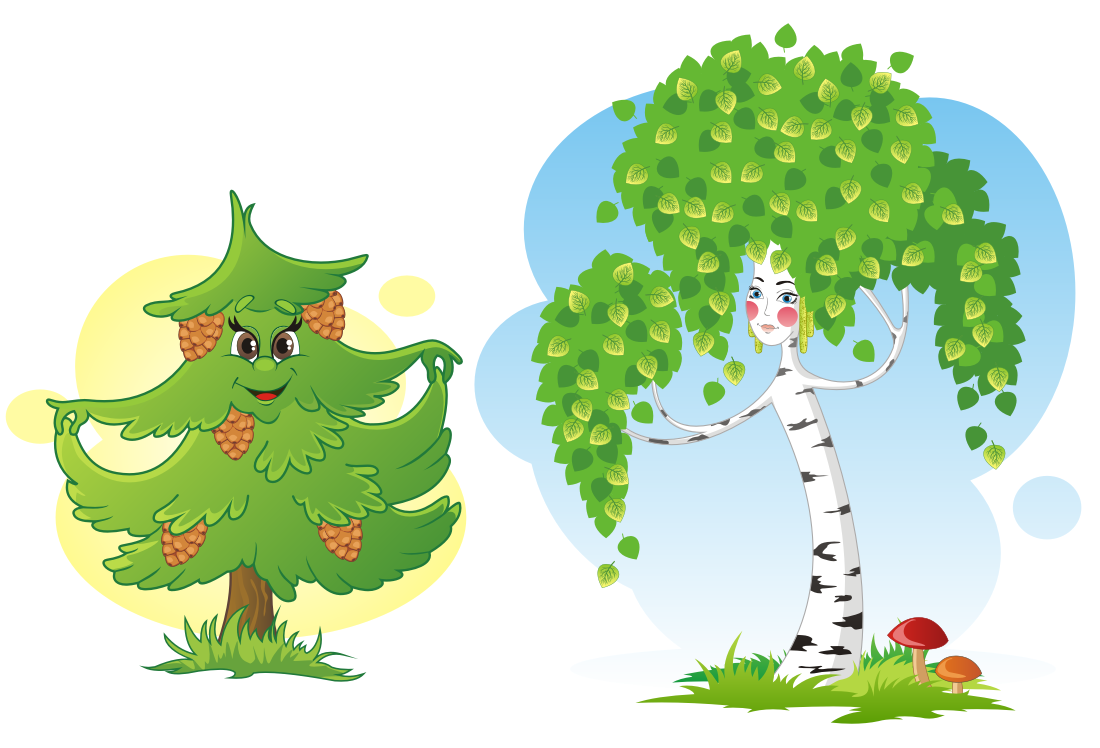 И на нас она глядит,Косы в ленты заплелаСок березовый дола,1-2-3- ты к березоньке беги.Дети берутся за ленты, кому не хватило ленты садятся на стул.Вот такие замечательные березки получились у ребят группы «Солнышко»!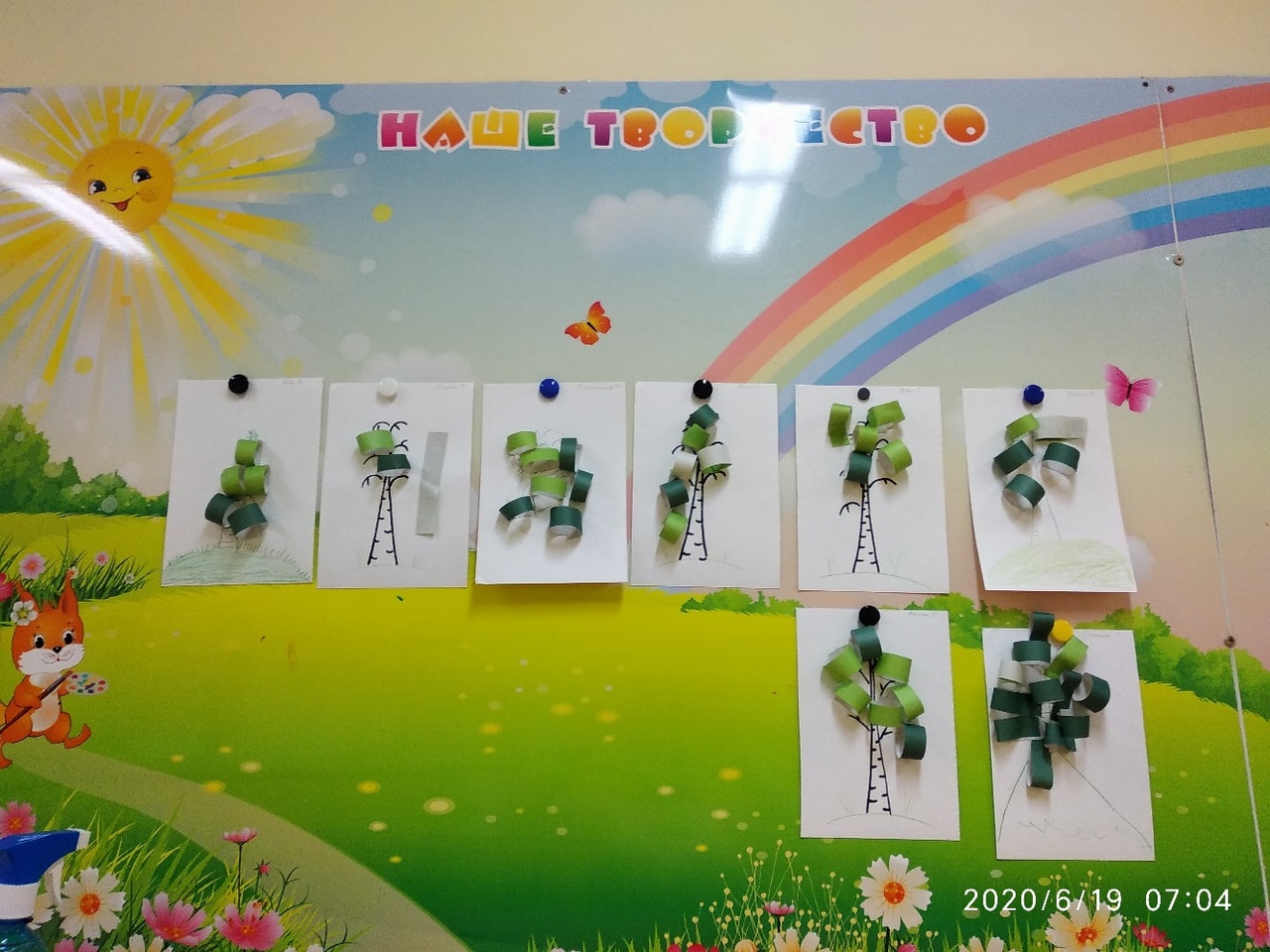 Воспитатель Калинова Марина Александровна